ОТЧЕТ О КАЧЕСТВЕ ПОДГОТОВКИ УЧАСТНИКОВ 
начального этапа Всероссийской олимпиады профессионального мастерства по специальностям среднего профессионального образования23.00.00 «Техника и технология наземного транспорта»23.02.01 «Организация перевозок и управление на транспорте (по видам)» 23.02.03 «Техническое обслуживание и ремонт автомобильного транспорта» (наименование УГС СПО, специальностей СПО)Организатор проведения начального этапа: Государственное бюджетное профессиональное образовательное учреждение Московской области «Ногинский колледж»(наименование образовательной организации)Место и год проведения: Московская область, ГБПОУ МО «Ногинский колледж», 2019 год.Характеристика участников олимпиады (количество участников, специальностей СПО);Таблица 1Характеристика состава жюри;В состав жюри, из числа сотрудников ГБПОУ МО «Ногинский колледж»,  были включены преподаватели профельных дисциплин (в соответствии с профилем Олимпиады), мастера производственного обучения,  преподаватель иностранного языка, а также представители предприятия: ЗАО «Ногинское ПОГАТ»Характеристика профессионального комплексного задания: Профессиональное комплексное задание теоретические и практические вопросы соотвесвуют ФГОС СПО, профессиональным стандартам и требованиям работодателей по специальности 23.02.01 «Организация перевозок и управление на транспорте (по видам)» 23.02.03 «Техническое обслуживание и ремонт автомобильного транспорта»Характеристика процедур и критериев оценок профессионального комплексного задания;Оценивание выполнения практических конкурсных заданий I уровня осуществляется в соответствии со следующими целевыми индикаторами: основные целевые индикаторы:качество выполнения отдельных задач задания;качество выполнения задания в целом.Критерии оценки выполнения практических конкурсных заданий представлены в соответствующих паспортах конкурсного задания.Оценивание выполнения конкурсных заданий II уровня осуществляется в соответствии со следующими целевыми индикаторами: основные целевые индикаторы:качество выполнения отдельных задач задания;качество выполнения задания в целом;скорость выполнения задания (в случае необходимости применения),Критерии оценки выполнения профессионального задания представлены в соответствующих паспортах конкурсных заданий.Результаты выполнения заданий I уровня: Проверка результатов заданий первого уровня показала, что большинство участников олимпиады не справились с заданиями тестирование.При выполнении теста участники показали результат ниже среднего уровня 4,54 баллов.Высший балл – 7,6Низший – 2,7С переводом профессионального текста участники справились, отмечены небольшие лексические ошибки, а также смысловые искажения в тексте. Был установлен максимальный общий балл оценки заданий 10 баллов.Из 20 участников: 9 баллов – 1 участник, 8 баллов - 1 участник, 7 баллов – 4 участника, 6 баллов – 3 участника, 5 баллов - 3 участника, 4 балла – 4  участника, 3 балла – 1 участник, 1 балл – 2 участника, 0 баллов – 1 участникЗадача «Организация работы коллектива. Частично решили задачу 5 участников получили 3,5 балла, оценки выше 4 баллов получили 15 участников. Основные ошибки были выполнены при расчете приведенных затрат, а также при расчете неверно определен расход топливаРезультаты выполнения практических заданий II уровня: Задание II уровня изначально предполагало повышенную техническую сложность. Следует отметить, что в целом студенты выполнили ту часть задания, которая была отработана в рамках учебных дисциплин и профессиональных модулей на учебных занятиях. Та часть задания, которая подразумевала самостоятельную работу, в рамках подготовки к олимпиаде, внесла ожидаемый разброс в итоговых результатах. Разбросанность результатов, также объясняется разным уровнем подготовленности студентов 2, 3 курсов по освоению профессиональных модулей (у участников под номером 3, 13 и 14 за вариативную часть  0 баллов, так как они являются студентами 2 курса)В инвариантной части задания чаще всего допускались арифметические ошибки. Низкий балл участников специальности 23.02.03 «Техническое обслуживание и ремонт автомобильного транспорта» объясняется тем, что участники  не умеют пользоваться нормативной и технической документацией.Общие итоги выполнения профессионального комплексного задания:      Таблица 2Соотношение высших, средних и низших баллов 
участников начального этапа Всероссийской олимпиады профессионального мастерства по специальностям среднего профессионального образования 23.00.00 «Техника и технология наземного транспорта»23.02.01 «Организация перевозок и управление на транспорте (по видам)» 23.02.03 «Техническое обслуживание и ремонт автомобильного транспорта»Общие выводы и рекомендации.Задания I и II уровней начального этапа Всероссийской олимпиады профессионального мастерства обучающихся по специальностям среднего профессионального образования соответствовали требованиям ФГОС СПО и утверждённому Порядку организации и проведения начального этапа Всероссийской олимпиады профессионального мастерства в 2019 году по специальности 23.02.01 «Организация перевозок и управление на транспорте (по видам)» 23.02.03 «Техническое обслуживание и ремонт автомобильного транспорта»Время отведённое на выполнение заданий I и II уровня соответствовало утверждённому регламенту.Рекомендуем: использовать ФОС для проведения регионального этапа Всероссийской олимпиады профессионального мастерства, для заключительного этапа Всероссийской олимпиады профессионального мастерства обучающихся по специальностям среднего профессионального образованияОтчет составила Андрощук Жанна Сергеевна – 8-963-771-17-75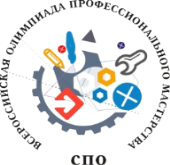 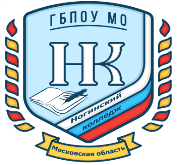 № п/пФамилия, имя, отчество участникаНаименование специальности с указанием кода1Демин Алексей Сергеевич23.02.03 «Техническое обслуживание и ремонт автомобильного транспорта»2Свешников Даниил Ильич23.02.03 «Техническое обслуживание и ремонт автомобильного транспорта»3Балясников Никита Александрович23.02.03 «Техническое обслуживание и ремонт автомобильного транспорта»4Бирковский Никита Александрович23.02.03 «Техническое обслуживание и ремонт автомобильного транспорта»5Кинаш Денис Евгеньевич23.02.03 «Техническое обслуживание и ремонт автомобильного транспорта»6Нестеров Ярослав Борисович23.02.03 «Техническое обслуживание и ремонт автомобильного транспорта»7Иванов Сергей Владимирович23.02.03 «Техническое обслуживание и ремонт автомобильного транспорта»8Чирков Виталий Дмитриевич23.02.03 «Техническое обслуживание и ремонт автомобильного транспорта»9Королев Никита Юрьевич23.02.03 «Техническое обслуживание и ремонт автомобильного транспорта»10Лазарев Дмитрий Николаевич23.02.03 «Техническое обслуживание и ремонт автомобильного транспорта»11Малышев Даниил Викторович23.02.01 «Организация перевозок и управление на транспорте (по видам)»12Завьялов Станислав Вячеславович23.02.01 «Организация перевозок и управление на транспорте (по видам)»13Рюхин Дмитрий Иванович23.02.01 «Организация перевозок и управление на транспорте (по видам)»14Антонова Надежда Юрьевна23.02.01 «Организация перевозок и управление на транспорте (по видам)»15Бугулов Олег Эдуардович23.02.01 «Организация перевозок и управление на транспорте (по видам)»16Литинская Инна Годелевна23.02.01 «Организация перевозок и управление на транспорте (по видам)»17Хрипкова Софья Игоревна23.02.01 «Организация перевозок и управление на транспорте (по видам)»18Пузанов Никита Михайлович23.02.01 «Организация перевозок и управление на транспорте (по видам)»19Рожков Никита Геннадьевич23.02.01 «Организация перевозок и управление на транспорте (по видам)»20Нестерчук Александра Андреевна23.02.01 «Организация перевозок и управление на транспорте (по видам)»Оценка заданий I уровня (в баллах)Оценка заданий II уровня (в баллах)Итоговая оценка профессионального комплексного задания(сумма баллов)Максимальноезначение21,463,584,9Минимальное значение7,707,7Среднее значение14,5531,7546,3